April 26, 2022For Immediate ReleaseCass McCombs Releases New Single, “Belong To Heaven”Touring California This June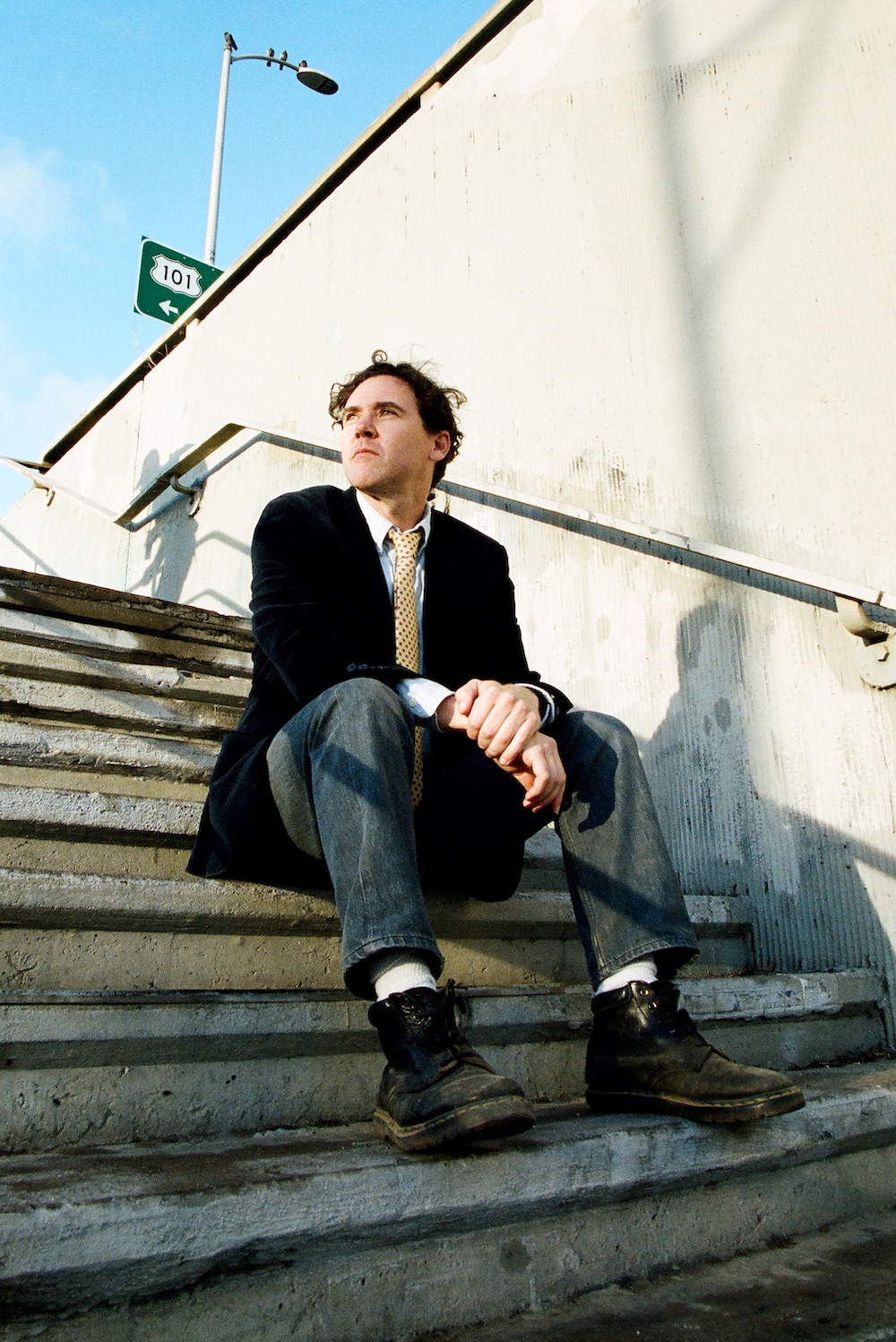 Photo Credit: Giovanni DucaToday, Cass McCombs, “a woodsy abstractionist-turned-master-of-vernacular” (Rolling Stone), releases “Belong To Heaven,” a new single further cementing this sentiment. “Belong To Heaven” redirects McCombs, following a chapter of collaborations. Since the release of 2019’s Tip of the Sphere, McCombs has released a pair of singles with Steve Gunn, re-released his “Don’t Vote” as “Don’t (Just) Vote” with contributions from Angel Olsen, Bob Weir and Noam Chomsky, recorded with Tinariwen, co-wrote many songs on Blake Mills’ Mutable Set, formed a band with Wynonna Judd, contributed to music by Tomberlin, published Toy Fabels, a book of poetry via Spurl Editions, as well as compiled and co-produced the Karen Black collection, Dreaming Of You (1971-1976). In the weeks ahead, McCombs will play shows throughout California. For “Belong To Heaven,” McCombs reunited with producer Ariel Rechtshaid, with whom he worked on Catacombs, WIT’S END, and Humor Risk. McCombs, on vocals, guitars, piano and percussion, is joined by Danielle Haim on drums and vocals, The Chapin Sisters on additional vocals, Shahzad Ismaily on bass, keys and piano, Frank LoCastro on keys and Buddy Ross on hammond organ. The song’s lyrics, beautiful and melancholy, navigate the loss of a close friend: I remember you on the street at nightAll glitter and chainmail but no time to fightA grease fire burning brightNow you belong to HeavenAlways stealing from the plebs A rosary of Dos Equis beadsInstant film from the groceryNow you belong to HeavenMusic was all we neededYeah, you’ve got to give it away to keep itYou surrendered undefeatedNow you belong to HeavenNow you belong to HeavenNow you belong to Heaven Now you belong to Heaven You were totally lunar You had a gallows at City Hall and gallows humor Wish I had met you sooner Now you belong to Heaven For all the questions I want to ask I hope that you find peace at last While the world keeps turning fast So far away from Heaven So far away from Heaven So far away from Heaven So far away from Heaven So far away from all that nowI guess it doesn’t matter anyhow How now, brown cow? How’s Heaven? Through all your madness and magic and stuff I wonder if Heaven has finally called your bluff Call me anytime for bail From the jail In Heaven Now you belong to Heaven Now you belong to Heaven Now you belong to Heaven Listen to Cass McCombs’ “Belong To Heaven”Cass McCombs Tour Dates:Sat. May 21 - Guadalajara, MX @ Corona Capital Festival GuadalajaraTue. June 14 - Santa Ana, CA @ Constellation RoomWed. June 15 - San Diego, CA @ CasbahFri. June 17 - Los Angeles, CA @ Lodge RoomSat. June 18 - San Francisco, CA @ The ChapelSun. June 19 - Cayucos, CA @ Schooner’sDownload hi-res press images 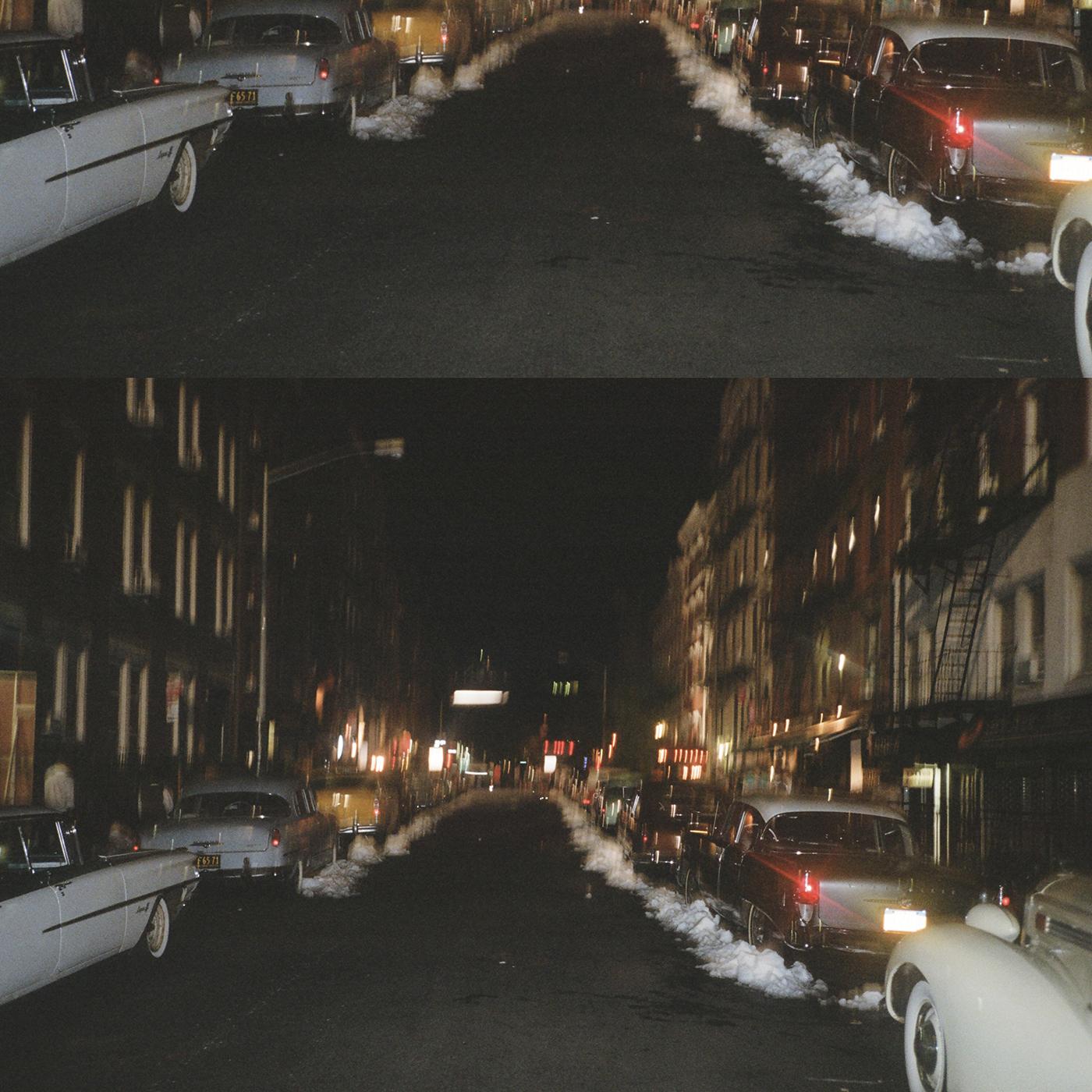 “Belong To Heaven” Track ArtworkWebsite | Facebook | Instagram | TwitterFor more information, contact:Jessica Linker | Pitch Perfect PR – jessica@pitchperfectpr.com, 773-942-6954